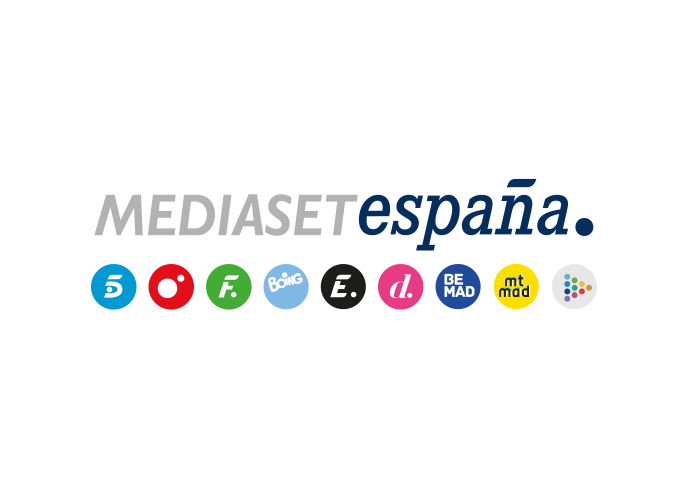 Madrid, 28 de abril de 2020Candela y Massimo comienzan a convivir con sus respectivas parejas, en ‘Lejos de ti’Sin embargo, las ‘visiones’ que tienen el uno del otro les llevarán a replantarse sus relaciones sentimentales.Importantes acontecimientos marcarán la vida de Candela y Massimo. La salida de El Chino de prisión y el deseo de Francesca de iniciar una vida en común marcarán un punto de inflexión en las vidas de ambos jóvenes, en el episodio de ‘Lejos de ti’ que Telecinco emitirá el próximo miércoles 29 de abril a las 22:40 horas.Tras cumplir su condena, El Chino, pareja de Candela y padre de su hijo Pepe, regresa al pequeño piso familiar en Sevilla. Sin embargo, las ‘visiones’ de Massimo harán que la bailaora se pregunte si realmente es el mejor padre para Pepe y si puede seguir fiándose de él.Mientras, en Roma, Francesca anuncia a Massimo cree que ha llegado el momento de comenzar a vivir juntos. Él, por su parte, se cuestiona si realmente desea comprometerse en cuerpo y alma con la única novia que ha tenido en su vida, pero las dudas se disipan cuando gracias a Francesca encuentra un posible inversor para Salvatori Tours.